Unit:8Unit:8Healthy habitsHealthy habitsHealthy habitsHealthy habitsHealthy habitsTeacher’s name:Teacher’s name:Kulybekov Aidar
                                                                                           Date:Kulybekov Aidar
                                                                                           Date:Kulybekov Aidar
                                                                                           Date:Kulybekov Aidar
                                                                                           Date:Kulybekov Aidar
                                                                                           Date: Grade: 7 Grade: 7Number present:Number present:absent:absent:absent:Theme:Theme:BulliesBulliesBulliesBulliesBulliesLearning objectives(s) that this lesson is contributing toLearning objectives(s) that this lesson is contributing to7.4.2.1 understand specific information and detail in texts on a range of familiar general and curricular topic.7.2.5.1 recognize the opinion of the speaker(s) in supported extended talk on a range of general and curricular topics.7.5.3.1 write with moderate grammatical accuracy on a limited range of familiar general and curricular topics.7.4.2.1 understand specific information and detail in texts on a range of familiar general and curricular topic.7.2.5.1 recognize the opinion of the speaker(s) in supported extended talk on a range of general and curricular topics.7.5.3.1 write with moderate grammatical accuracy on a limited range of familiar general and curricular topics.7.4.2.1 understand specific information and detail in texts on a range of familiar general and curricular topic.7.2.5.1 recognize the opinion of the speaker(s) in supported extended talk on a range of general and curricular topics.7.5.3.1 write with moderate grammatical accuracy on a limited range of familiar general and curricular topics.7.4.2.1 understand specific information and detail in texts on a range of familiar general and curricular topic.7.2.5.1 recognize the opinion of the speaker(s) in supported extended talk on a range of general and curricular topics.7.5.3.1 write with moderate grammatical accuracy on a limited range of familiar general and curricular topics.7.4.2.1 understand specific information and detail in texts on a range of familiar general and curricular topic.7.2.5.1 recognize the opinion of the speaker(s) in supported extended talk on a range of general and curricular topics.7.5.3.1 write with moderate grammatical accuracy on a limited range of familiar general and curricular topics.Lesson objectivesLesson objectivesListen and read for general understandingListen and read for general understandingListen and read for general understandingListen and read for general understandingListen and read for general understandingIntroduce the topicIntroduce the topicIntroduce the topicIntroduce the topicIntroduce the topicPractice giving advice using should/ shouldn’tPractice giving advice using should/ shouldn’tPractice giving advice using should/ shouldn’tPractice giving advice using should/ shouldn’tPractice giving advice using should/ shouldn’tPlanned timingsTeacher’s activitiesTeacher’s activitiesPupil’s activitiesPupil’s activitiesMark ResourcesWarm upGood day, Dear boys and girls. How are you today? What date/ day is today? What is he showing with his gesture? The theme of our lesson is Bullies!!! Good day, Dear boys and girls. How are you today? What date/ day is today? What is he showing with his gesture? The theme of our lesson is Bullies!!! 
Explanation 
Explanation Emoticon
PictureStudent’s book Beginning of the lessonLet’s check previous lesson! 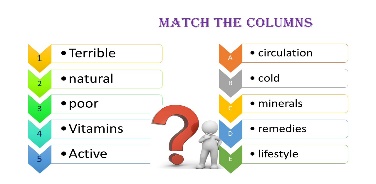 Let’s check previous lesson! Match the columns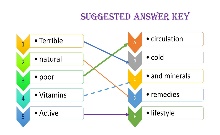 Match the columnsEmoticonMark Excel 7 Workbook p62 ex 2 Read the dictionary entry. Bully /’bʌli/ (V) to use power to hurt or frighten sb call sb names, 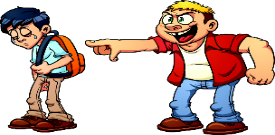 make fun of sb’s appearance, write nasty things about sb, steal sb’s money, tell lies about people, borrow things from people and keep them forever, force people to do things they don’t want to, hit people.Read the dictionary entry. Bully /’bʌli/ (V) to use power to hurt or frighten sb call sb names, make fun of sb’s appearance, write nasty things about sb, steal sb’s money, tell lies about people, borrow things from people and keep them forever, force people to do things they don’t want to, hit people.Make sentences. 
Make sentences. 
Emoticon, marks
Student’s book 
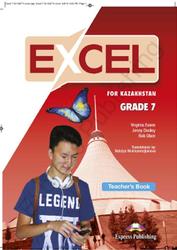 MiddleWhat is bullying? Which of the following could be kinds of bullying? Answer key: Bullying is being unkind to someone. They are all kinds of bullying. What is bullying? Which of the following could be kinds of bullying? Answer key: Bullying is being unkind to someone. They are all kinds of bullying. Oral responsesOral responses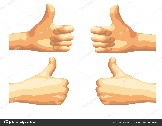 Excel 7 Student’s book  New words for the lesson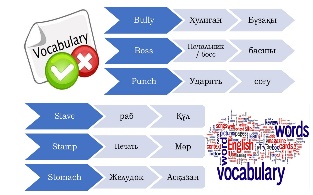 New words for the lessonStudents write the new words to the dictionary.Students write the new words to the dictionary.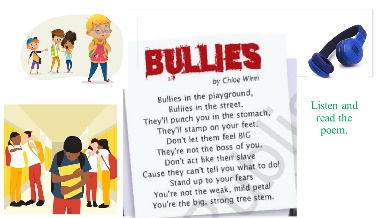 How does Chloe feel about bullies?Suggested answer key. Chloe thinks that bullies act as though they are better than other people. In her opinion, they’re not and so we shouldn’t listen to them. Chloe isn’t scared of bullies, she stands up to them. How does Chloe feel about bullies?Suggested answer key. Chloe thinks that bullies act as though they are better than other people. In her opinion, they’re not and so we shouldn’t listen to them. Chloe isn’t scared of bullies, she stands up to them. Listen and Read the poem. Students share with their opinion. Listen and Read the poem. Students share with their opinion. 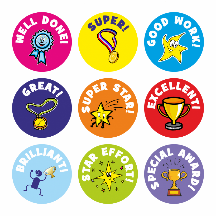 Excel 7Student’s book p 96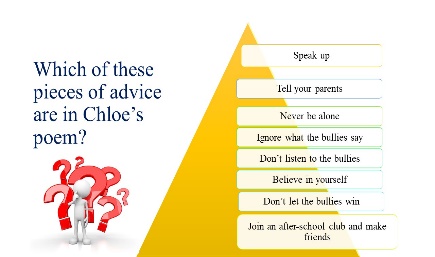 Use ideas from the poem and give advice about how to stop bullying.Use should or shouldn’t.f. ex: you should speak up. Suggested answers key. ShouldYou should stand up for yourself You should ignore what they sayYou should tell a parent or a teacher. You should believe in yourselfSouldn’t You shouldn’t give them any of your money or possessions. You shouldn’t do what they sayYou shouldn’t let the bullies win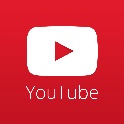 Let’s watch a video! https://youtu.be/yKCY0mxSBPc?t=56COMPREHENSION ACTIVITIES. 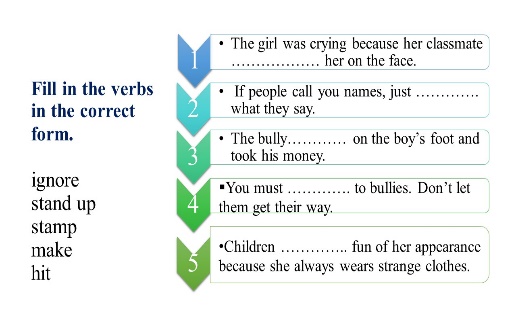 Use ideas from the poem and give advice about how to stop bullying.Use should or shouldn’t.f. ex: you should speak up. Suggested answers key. ShouldYou should stand up for yourself You should ignore what they sayYou should tell a parent or a teacher. You should believe in yourselfSouldn’t You shouldn’t give them any of your money or possessions. You shouldn’t do what they sayYou shouldn’t let the bullies winLet’s watch a video! https://youtu.be/yKCY0mxSBPc?t=56COMPREHENSION ACTIVITIES. 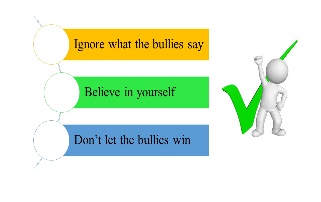 The students give definite answer. The students give their answer orally. Watching. Students do the exercise. 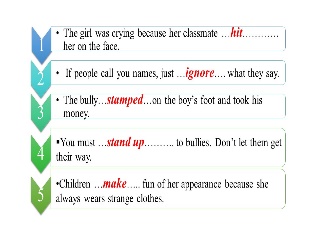 The students give definite answer. The students give their answer orally. Watching. Students do the exercise. 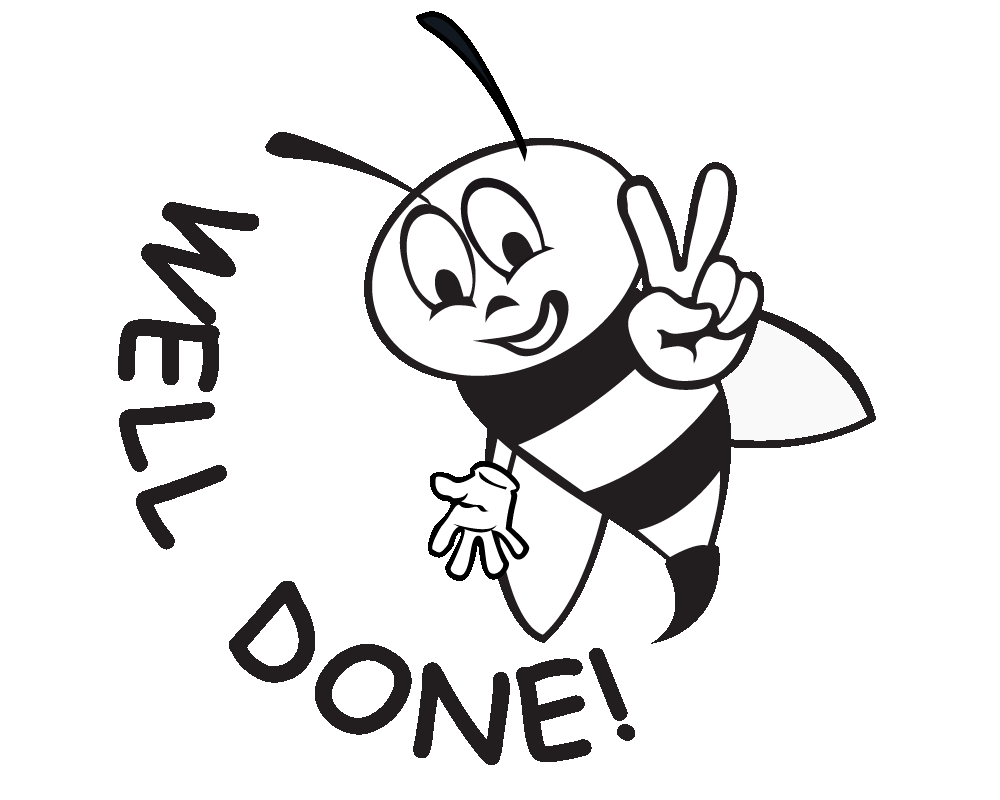 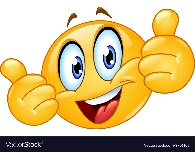 YouTube.Excel 7Workbook p 62 ex 3 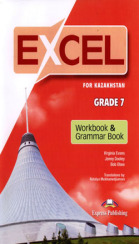 Collect and comment information about bullying under the headings.What is bullying? Who are bullies? Why do they bully? Where does it happen? What can you do? Suggested answer key: Bullying is when a person is piked on by a person or group with more power. Bullies pick on people they think don’t fit in, because how they look, their race or religion.The bullies think their target is simply weakBullying can happen anywhere, but mostly it happens at schoolThe best thing  to do is tell an adult. It can be school counsellor, teacher, parent or  friend. They will give you support you need. Collect and comment information about bullying under the headings.What is bullying? Who are bullies? Why do they bully? Where does it happen? What can you do? Suggested answer key: Bullying is when a person is piked on by a person or group with more power. Bullies pick on people they think don’t fit in, because how they look, their race or religion.The bullies think their target is simply weakBullying can happen anywhere, but mostly it happens at schoolThe best thing  to do is tell an adult. It can be school counsellor, teacher, parent or  friend. They will give you support you need. Students share with their opinion and show  point of view. Students share with their opinion and show  point of view. 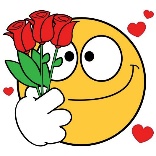 Excel 7 Student’s book p 96Ending the lesson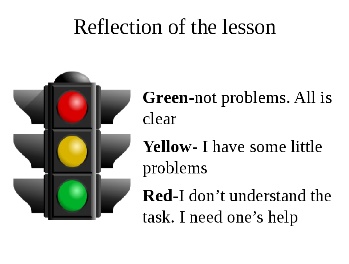 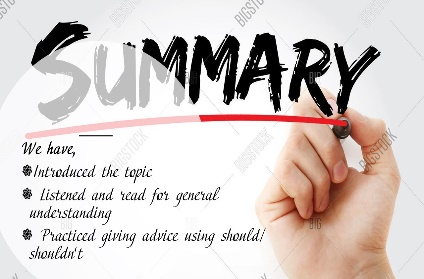 Listen Listen Emoticon 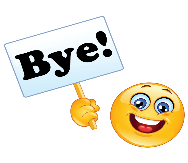 Book 